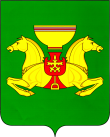 В целях организованного проведения новогодних мероприятий 2021 г., руководствуясь ст.ст. 35,40 Устава муниципального образования Аскизский район от 20.12.2005 г., Администрация Аскизского района Республики Хакасия постановляет:1. Утвердить прилагаемое Положение о проведении смотра-конкурса «Новый год стучит в окно».2. Утвердить прилагаемую смету расходов на подготовку и проведение новогодних мероприятий 2021 года.3. Финансовому управлению администрации Аскизского района (Челтыгмашева А.А.) выделить 235000 (двести тридцать пять тысяч) рублей Муниципальному казенному учреждению культуры «Управление культуры администрации Аскизского района» из средств, предусмотренных на реализацию Муниципальной программы «Культура Аскизского района», подпрограмма «Развитие культуры и искусства Аскизского района», КБК 90508041910100130244.4. Опубликовать настоящее постановление в газете «Аскизский труженик» и разместить на сайте Администрации Аскизского района Республики Хакасия.5. Контроль за исполнением настоящего постановления возложить на первого заместителя главы Администрации Аскизского района Республики Хакасия Е.Ю. КостяковаГлава Администрации                                                                                      А.В.ЧелтыгмашевУтвержденопостановлением Администрации             Аскизского района Республики Хакасияот 07.12.2021 № 892-пПОЛОЖЕНИЕо проведении смотра-конкурса «Новый год стучит в окно»Общие положенияНастоящее Положение определяет порядок проведения смотра-конкурса «Новый год стучит в окно» (далее – Конкурс).Цели и задачи Конкурса:– Создание праздничной атмосферы для жителей и гостей района в предновогодние дни, новогодние и рождественские праздники, повышение эстетической культуры населения;– Привлечение руководителей учреждений на выполнение работ по праздничному оформлению фасадов зданий, прилегающих территорий;–   Выявление лучших исполнителей образного, цветного и светового решения в оформлении фасадов зданий и закрепленных территорий. Организаторы КонкурсаОрганизатором Конкурса являются Администрация Аскизского района, МКУ «Управление культуры администрации Аскизского района».Организатор Конкурса назначает Комиссию по проведению Конкурса. Сроки, участники, условия участия в КонкурсеКонкурс проводится с 06.12.2021 г. по 22.12.2021 г.Комиссия по проведению Конкурса в период с 20.12.2021 г. по 22.12.2021 г. осуществляет отбор лучших оформлений – участников Конкурса, согласно заявкам и отправленным фотографиям.Итоги Конкурса проводятся 23.12.2021 г., награждение 24.12.2021 г.Участниками Конкурса являются все жители, а также организации, учреждения (в том числе здания индивидуальных предпринимателей) Аскизского района.Условия участия:– Одна организация, учреждение, один дом может участвовать только в одной номинации;– Заявки принимаются в срок до 22.12.21 г. только в электронном варианте на электронную почту ykaskizmo@mail.ru с фотографиями фасадов зданий, прилегающих территорий, претендующих на призовое место (не более 3 фотографий от организации, при отправке большего количества фотографий, будут оцениваться первые три);– В заявке необходимо указать полное наименование организации, учреждения, ФИО участников, номинацию, электронную почту и 2 телефона, по которым можно связаться с участниками.Номинации и основные критерии оценки КонкурсаКонкурс проводится по следующим номинациям:Лучшее новогоднее оформление фасадов зданий, прилегающих к ним территорий организаций, учреждений (в том числе здания индивидуальных предпринимателей) с. Аскиз.Лучшее новогоднее оформление фасадов зданий, прилегающих к ним территорий организаций, учреждений (в том числе здания индивидуальных предпринимателей) Аскизского района (кроме с. Аскиз).Лучшее новогоднее оформление фасадов зданий, прилегающих к ним территорий многоквартирных домов Аскизского района.Лучшее новогоднее оформление фасада частных домов Аскизского района.Лучшее новогоднее оформление фасадов зданий, прилегающих к ним территорий учреждений образования:	5.1. Средние общеобразовательные школы.	5.2. Основные общеобразовательные школы.	5.3. Филиалы общеобразовательных школ, учреждения дополнительного образования.	5.4. Дошкольные образовательные учреждения.Лучшее новогоднее оформление фасадов зданий, прилегающих к ним территорий учреждений культуры:	6.1. Культурно-досуговые учреждения (клубы).	6.2. Библиотеки	6.3. ДШИ, ДМШ, музеиЛучшее новогоднее оформление фасадов зданий, прилегающих к ним территорий учреждений спорта.К оформлению фасадов предъявляются следующие требования:Оформление должно быть выполнено с применением современных технологий, материалов, светотехнических средств, декорирования деревьев, расположенных на прилегающей территории организаций, учреждений, домов, размещением снаружи ростовых кукол, ледяных скульптур или снежных фигур новогодних и сказочных персонажей и другой новогодней атрибутики.Основными критериями при подведении итогов Конкурса являются:Оформление фасадов зданий:– Внешнее санитарно-техническое состояние и содержание конкурсного объекта;– Наличие наибольшего количества различных праздничных светотехнических элементов и иных средств новогоднего и рождественского оформления фасадов конкурсных объектов;– Художественная выразительность, оригинальность в оформлении фасадов здания.Оформление прилегающей территории, помещений:– Наличие тематического новогоднего и рождественского оформления на прилегающей территории (снежные фигуры, ледяные скульптуры и другая новогодняя атрибутика);– Оригинальное композиционное решение;– Выразительность;– Единство замысла и пластики;– Чистота и мастерство исполнения.Основные функции работы Комиссии по проведению Конкурса Комиссия по проведению Конкурса:– Информирует о проведении Конкурса;– Осуществляет прием заявок;– Организует награждение победителей и участников Конкурса;Конкурсная комиссия:– Проводит экспертную оценку творческих работ в соответствии с критериями;– Оформляет итоговый протокол результатов Конкурса.Подведение итогов Конкурса и награждение победителейПодведение итогов Конкурса осуществляется Комиссией.Комиссия осматривает и оценивает исполнение по установленным критериям. Решения Комиссии принимаются простым большинством голосов. В случае равенства голосов право решающего голоса имеет председатель Комиссии.Результаты Конкурса оформляются протоколом, который подписывается членами Комиссии:– Комиссия определяет победителя Конкурса в каждой из номинаций.– Комиссия проводит оценку конкурсных объектов и по результатам оценок определяет три призовых места в каждой номинации.– Победители и призеры Конкурса в каждой номинации награждаются дипломами, возможны подарки за счет средств спонсоров.По всем вопросам звонить главному специалисту МКУ «Управление культуры администрации Аскизского района» - Мамышеву А.В., тел.: 8(390)45-91180.РОССИЙСКАЯ ФЕДЕРАЦИЯАДМИНИСТРАЦИЯАСКИЗСКОГО РАЙОНА РЕСПУБЛИКИ ХАКАСИЯРОССИЙСКАЯ ФЕДЕРАЦИЯАДМИНИСТРАЦИЯАСКИЗСКОГО РАЙОНА РЕСПУБЛИКИ ХАКАСИЯРОССИЯ ФЕДЕРАЦИЯЗЫХАКАС РЕСПУБЛИКАЗЫНЫӉАСХЫС АЙМАFЫНЫӉУСТАF-ПАСТААРОССИЯ ФЕДЕРАЦИЯЗЫХАКАС РЕСПУБЛИКАЗЫНЫӉАСХЫС АЙМАFЫНЫӉУСТАF-ПАСТААРОССИЯ ФЕДЕРАЦИЯЗЫХАКАС РЕСПУБЛИКАЗЫНЫӉАСХЫС АЙМАFЫНЫӉУСТАF-ПАСТААПОСТАНОВЛЕНИЕПОСТАНОВЛЕНИЕПОСТАНОВЛЕНИЕПОСТАНОВЛЕНИЕот 07.12.2021                с. Аскиз                с. Аскиз                с. Аскиз                с. Аскиз              № 892-п              № 892-пО подготовке и проведении новогодних мероприятий 2021 годаО подготовке и проведении новогодних мероприятий 2021 годаО подготовке и проведении новогодних мероприятий 2021 года